Publicado en Barcelona el 14/04/2014 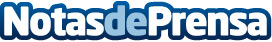 GetApp es elegida como una de las startups tecnológicas de crecimiento más rápido en EuropaGetApp es una de las startups europeas más prometedoras y la tercera de mayor crecimiento en España, según The Next Web.Datos de contacto:Giancarlo CammarotaNota de prensa publicada en: https://www.notasdeprensa.es/getapp-es-elegida-como-una-de-las-startups Categorias: Emprendedores E-Commerce Software Innovación Tecnológica http://www.notasdeprensa.es